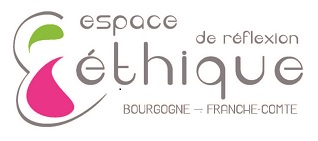 Formations 2016Bulletin d’inscriptionMerci de renseigner l’intégralité des informations demandées. Tout bulletin d’inscription incomplet ne sera pas traité.Les places étant limitées à 30 personnes par module, nous vous conseillons de vous inscrire dans les meilleurs délaisChoix du ou des modules (cocher les cases pour les modules et les dates retenus)Module 1 : Initiation à la démarche éthique dans le domaine de la santéModule 2 : Méthode de participation à une démarche de réflexion éthique et enjeux de l’animationNouveau module en 2016 : Module 3 : Comment rédiger une synthèse ou un avis après une réunion d’équipe portant sur une question de nature éthique ou après une réunion de comité d’éthique.Les participants à ce module auront impérativement suivi les modules 1 et 2 Informations participantNom :										Prénom :Fonction :Adresse électronique :Téléphone :Nom de la structure  d’appartenance :Adresse de la structure :Ville : 										Code postal :Etes-vous membre d’un comité d’éthique ou d’un groupe de réflexion éthique ?	 Oui		 Non		Si oui, lequel :Avez-vous déjà suivi 1 ou 2 modules ? 	 Oui		 Non		Si oui, à quelle date :Informations formationIdentité du responsable du service de formation de votre établissement (qui sera contacté pour la convention de formation)Nom :										Prénom :Adresse électronique :								Téléphone : Une attestation de présence sera adressée au participant après la formation. Précisions éventuelles :Modalités de règlementLe paiement de la formation s’effectue soit au moment de l’inscription, soit après service et ce dans les 30 jours à réception de la facture.Par chèque à l’ordre de : Espace de Réflexion Ethique Bourgogne / Franche-ComtéPar virement bancaire :	Code banque : 10278 – Code guichet : 02568 – N° compte : 0002050160 – Clé RIB : 41	SWIFT/BIC : CMCIFR2A – IBAN : FR79 1027 8025 6800 0205 0160 141	Domiciliation : CCM Dijon Théâtre Mirande – Titulaire du compte : Espace Ethique BFCDomiciliation : CCM Dijon Théâtre Mirande – Titulaire compte : Espace Ethique BFC DatesLieuTarifDate limite d’inscription Mardi 26 avril 2016Dole – Espace RamelZone des Epenottes150€26 mars 2016 Mardi 20 septembre 2016Dole – Espace RamelZone des Epenottes150€15 juillet  2016DatesLieuTarifDate limite d’inscription Mardi 3 mai 2016Dole – Espace RamelZone des Epenottes150€3 avril  2016 Mardi 27 septembre 2015Dole – Espace RamelZone des Epenottes150€15 juillet  2016DatesLieuTarifDate limite d’inscription Mardi 4 octobre 2016Dole – Espace RamelZone des Epenottes150€4 septembre  2016